Lampiran 1. Minyak Jelantah dan Minyak Hasil Pemurnian Karbon Aktif Minyak Jelantah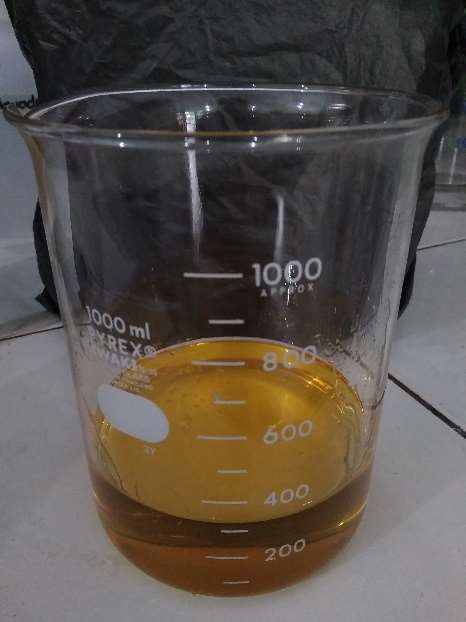 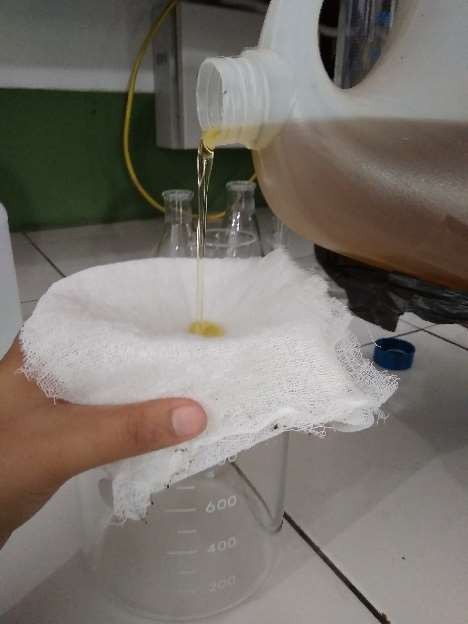 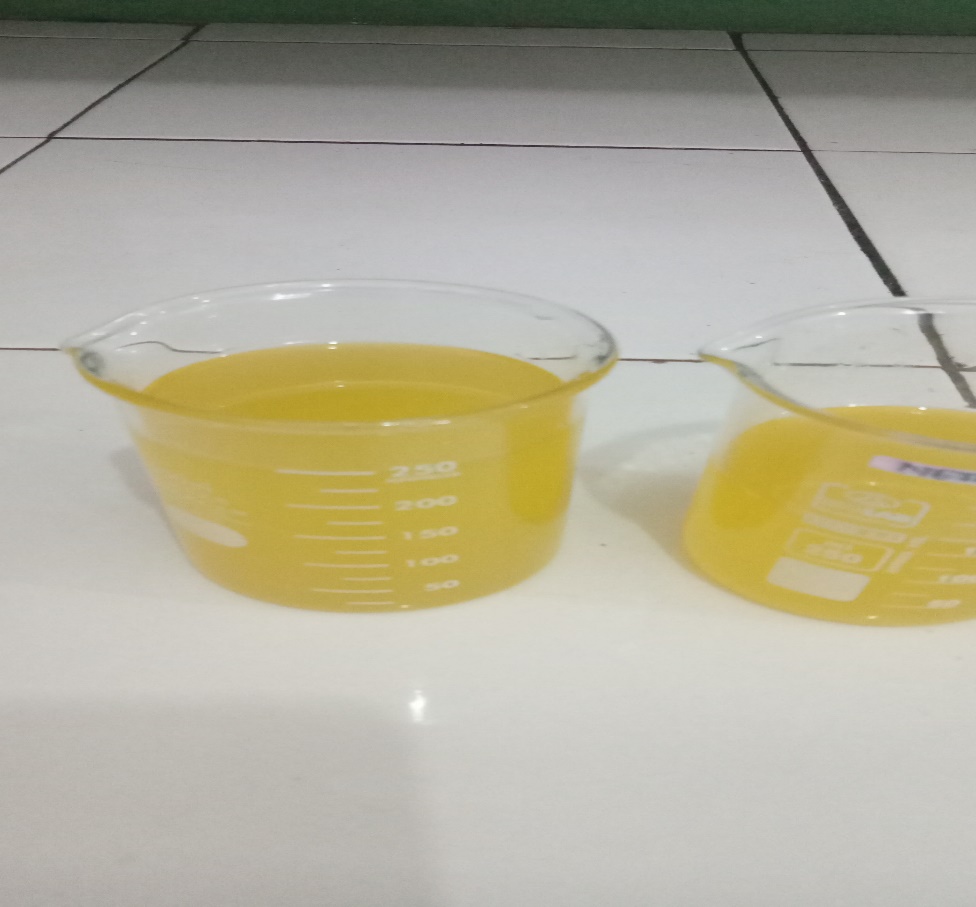 Lampiran 2.	Perhitungan dan Cara Pembuatan Larutan KOH 0,1 NNormalitas KOH	: 0,1 NVolume KOH		: 250 mlBM KOH 		: 56,1 g/molBerat KOH		: M x V x BM 		: 0,1 mol/L x 250 ml/1000 x 56,1 g/mol		: 1,4025 gCara Pembuatan:Ditimbang KOH sebanyak 1,4023 gDimasukkan dalam beaker kemudian dilarutkan dengan 100 ml aquadesDipindahkan kedalam labu tentukur 250 ml, kemudian ad dengan aquades sampai garis tanda.Lampiran 3.	Perhitungan Asam Lemak Bebas, Bilangan Asam, Massa Jenis, dan Bilangan,Penyabunan Minyak jelantahPerhitungan Asam Lemak BebasDiketahui	= 37,9 mlVol KOH	= 5 gramN KOH	= 0.1 N: 0,75Uji Bilangan AsamDiketahui		= 45,7 mlN KOH		= 0,1BM KOH		= 46,1/molBerat Saampel	= 10 gram= 25,634Lampiran 3. (Lanjutan)Massa Jenis Diketahui:m1 = 16,3440 gm2 = 25,8 gV   = 10,570 ml= 0,8949 g/mlBilangan PenyabunanDiketahui:Vb  	= 25,9 mlVt  	= 24,8 mlN   	= 0,5 NBM  = 56,1M     = 5 g	= 6,171Lampiran 4. Perhitungan Asam Lemak BebasPerhitungan Asam Lemak BebasDiketahui;V KOH			= 30,5mlBerat minyak	= 5 gramN KOH			= 0,1 N: 0,61Uji Bilangan AsamDiketahui:V KOH			=7 mlN KOH			= 0,1BM KOH		= 56,1 g/molBerat Minyak	= 5 g= 3,92Lampiran 4. (Lanjutan)Massa JenisDiketahui:m1  	= 16,685 gm2 	= 26,2 gv    	= 10,570 ml= 0,9010 g/mlBilangan PenyabunanVb	= 27,3 mlVt	= 25,2 mlN	= 0,5 NBM	= 56,1M	= 5 g= 11,781Lampiran 5.  Proses Pemurnian Minyak Jelantah Dengan Karbon Aktif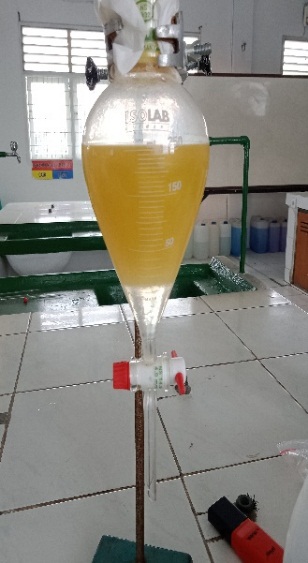 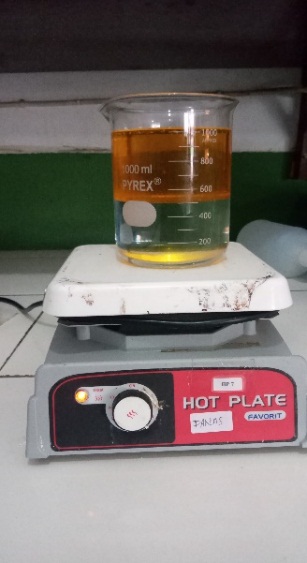 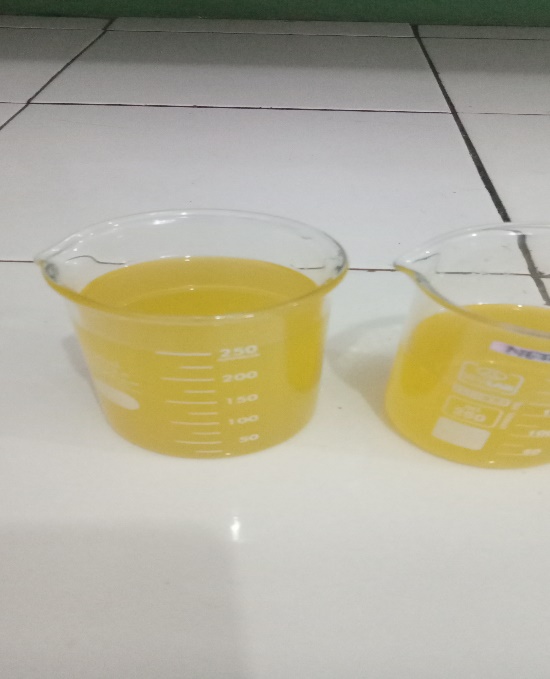 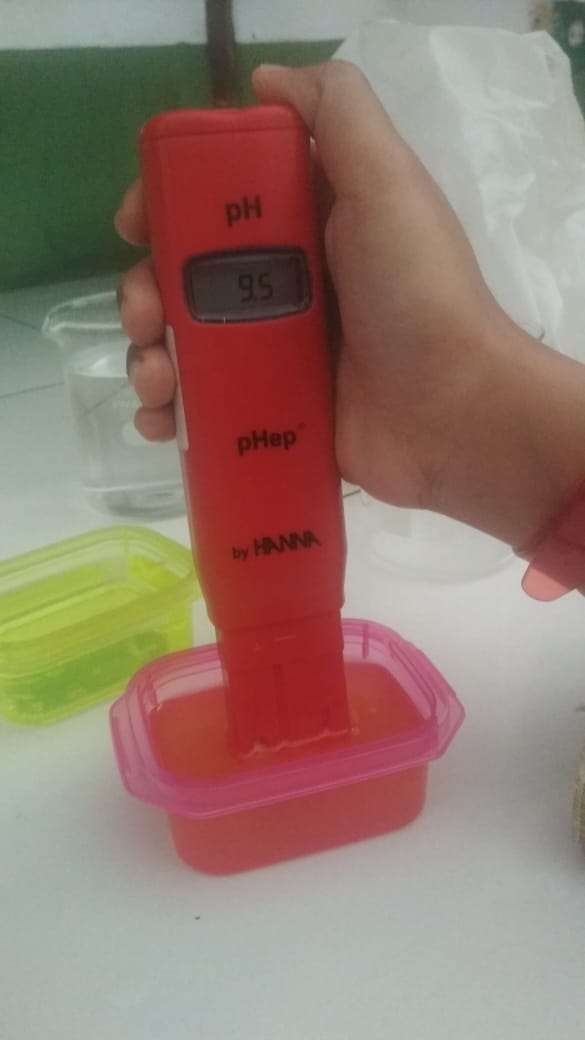 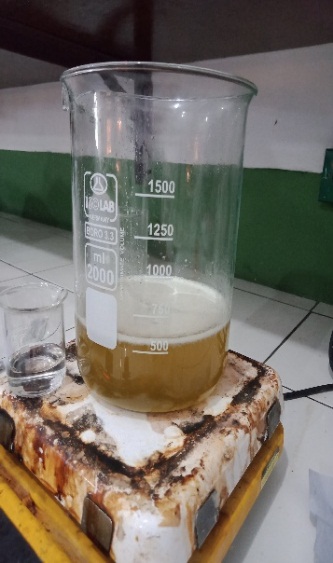 Lampiran 6.	Sediaan Sabun Padat Dari  Bahan Dasar Minyak Hasil Pemurnian Karbon Aktif Minyak JelantahSari Buah Melon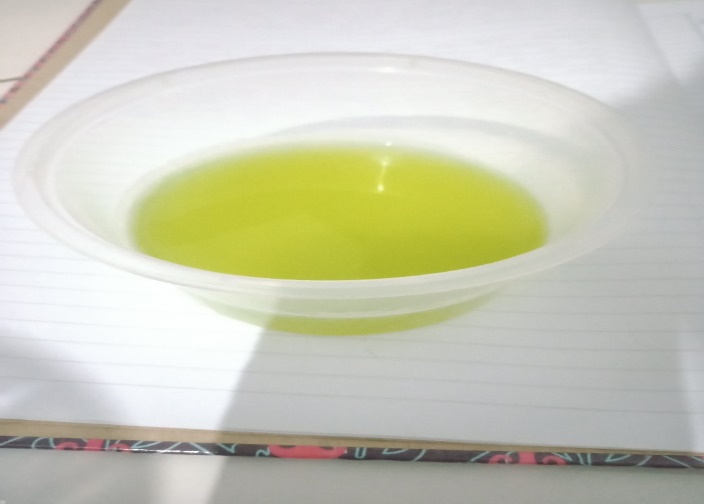 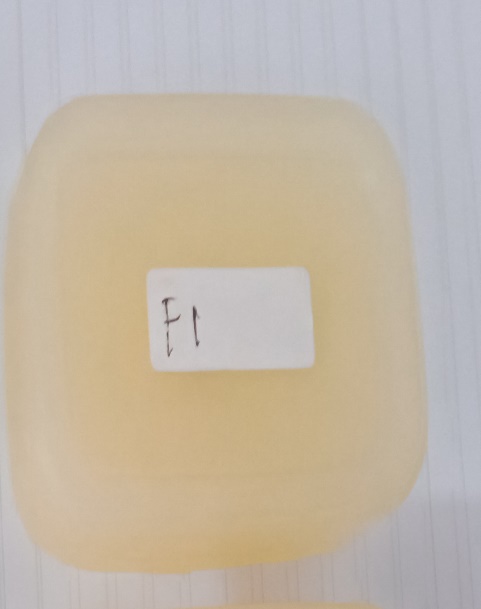 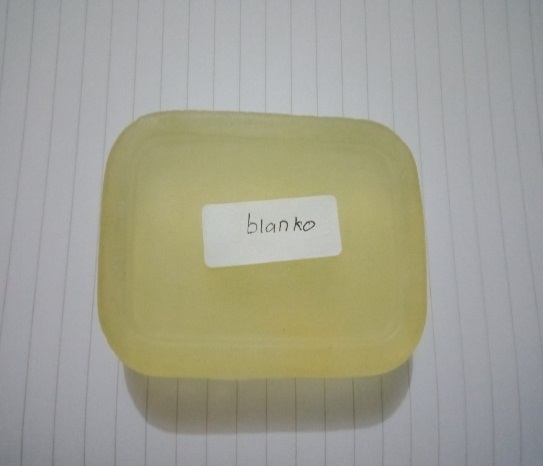 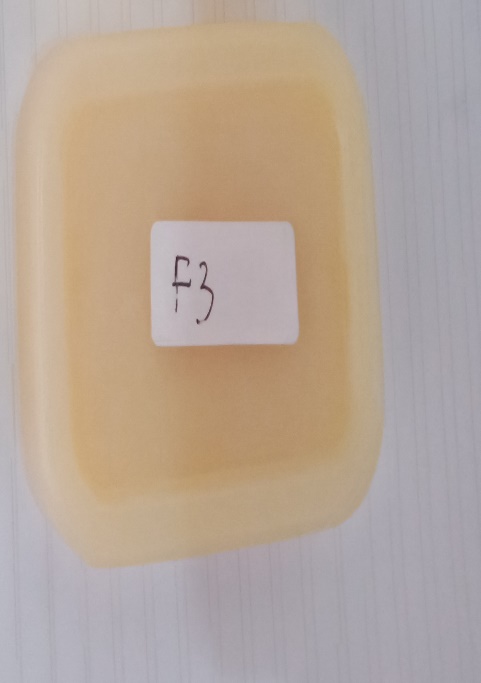 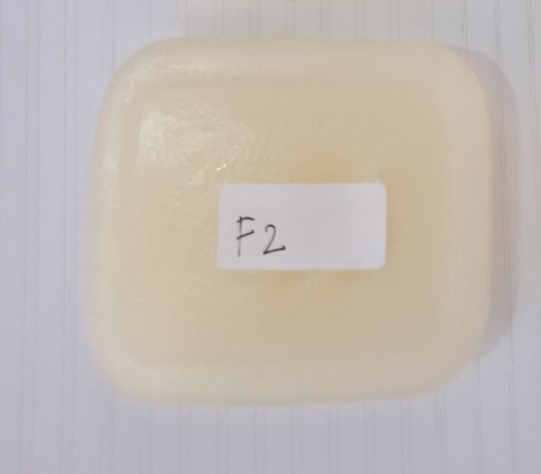 Lampiran 1. Pengujian Kdar Air 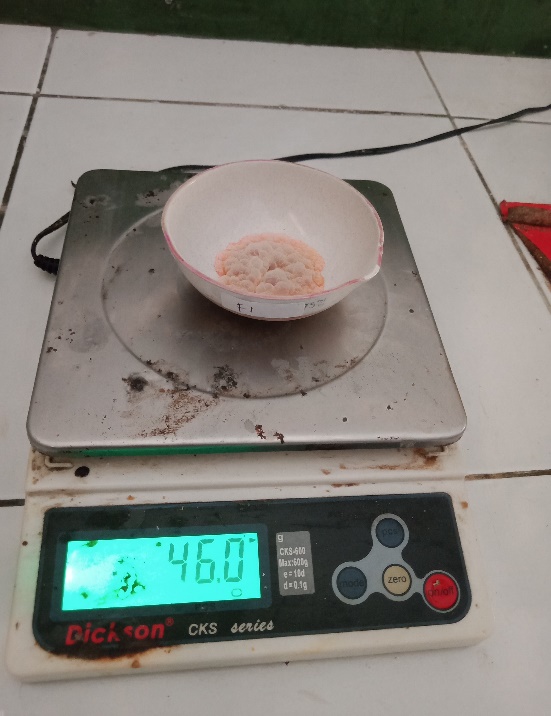 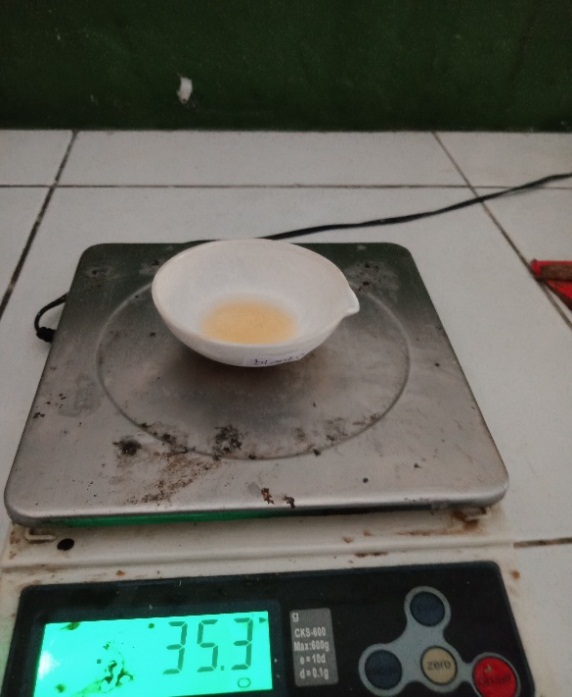 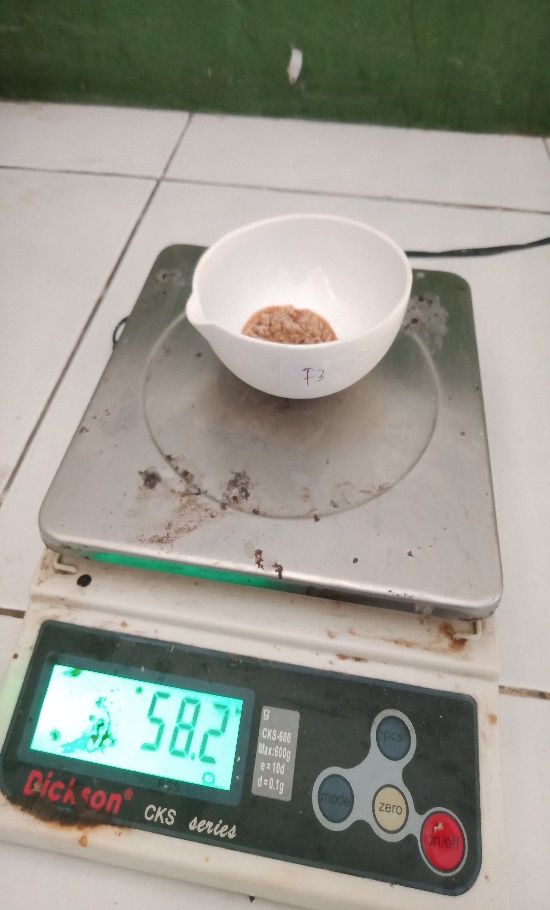 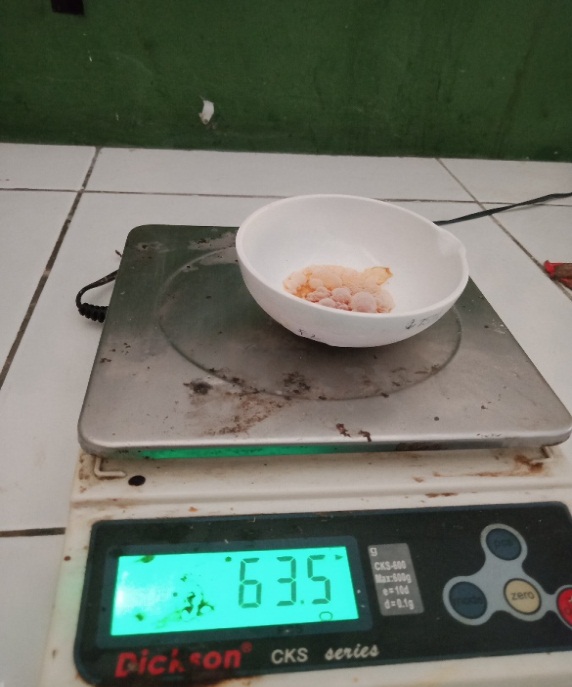 Lampiran 8.	Perhitumgan Kadar Air Sabun Padat  dengan Bahan Dasar Minyak Hasil Pemurnian Karbon Aktif Minyak JelantahKeterangan :W1 = Berat Cawan Kosong W2 = Berat Cawan + Isi (setelah oven) F0 =    F1 =   F2 =   F3 =   Lampiran 9. Pengujian pH Sabun Padat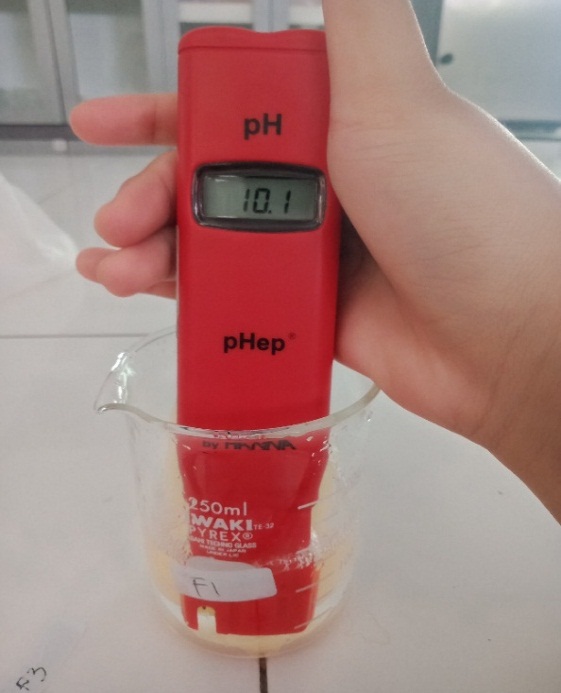 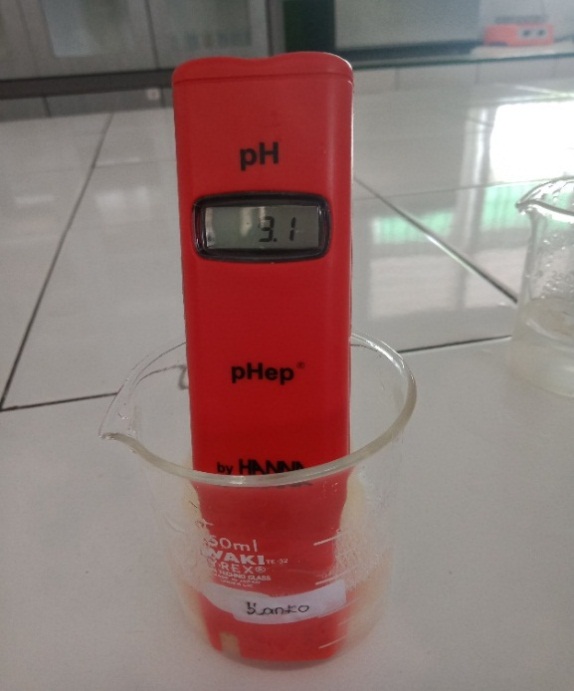 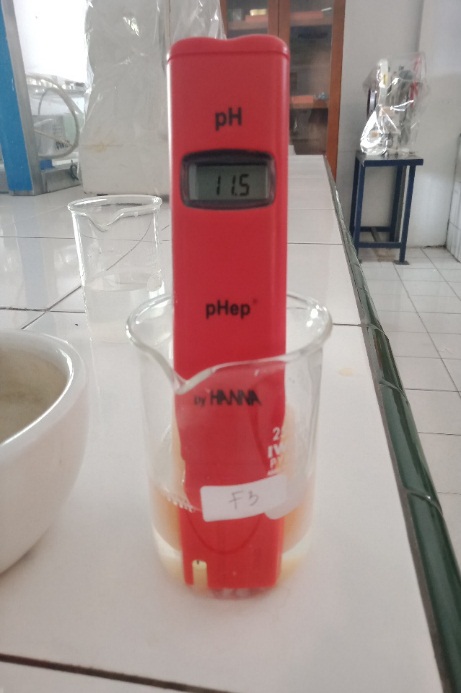 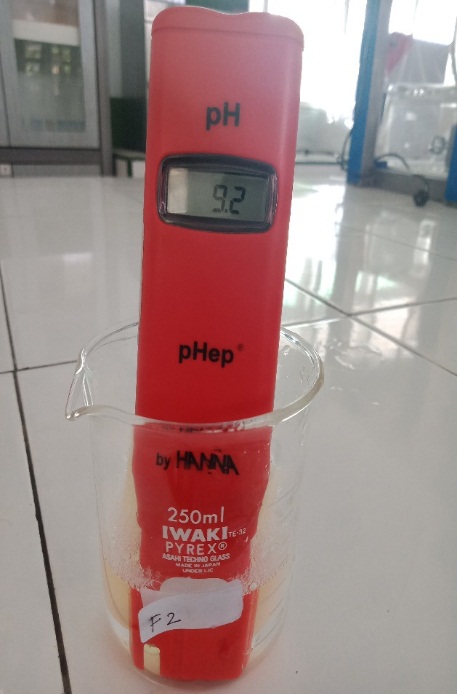 Lampiran 10. Pengujian Tinggi Busa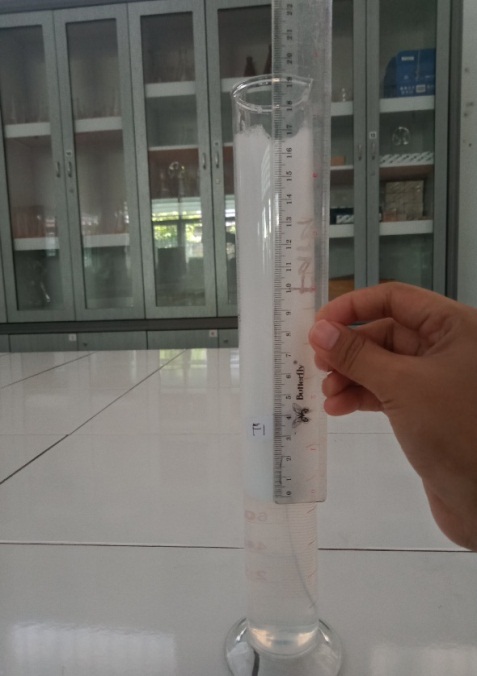 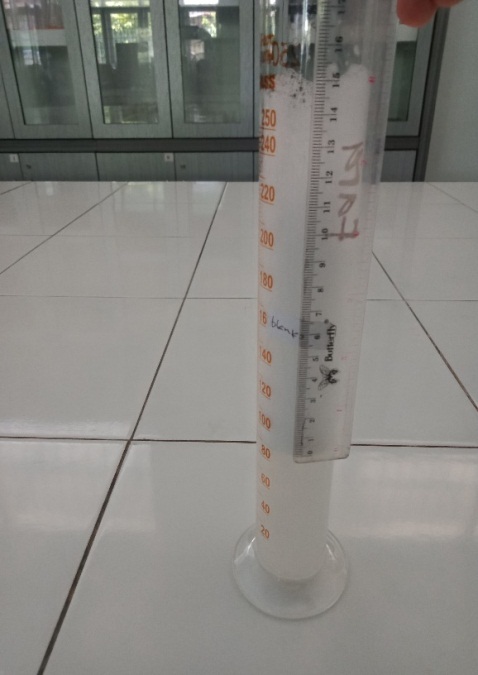 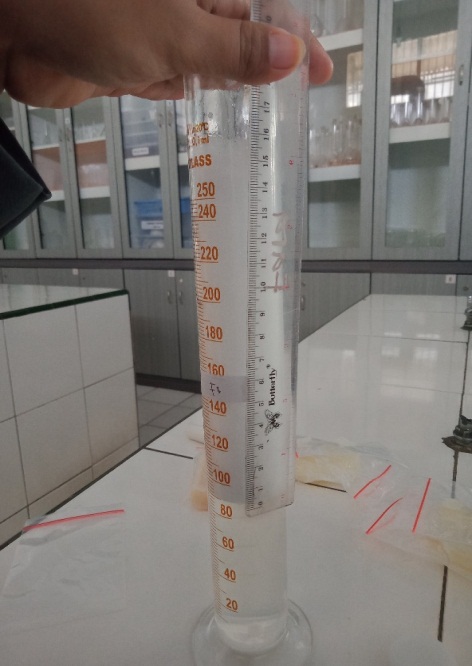 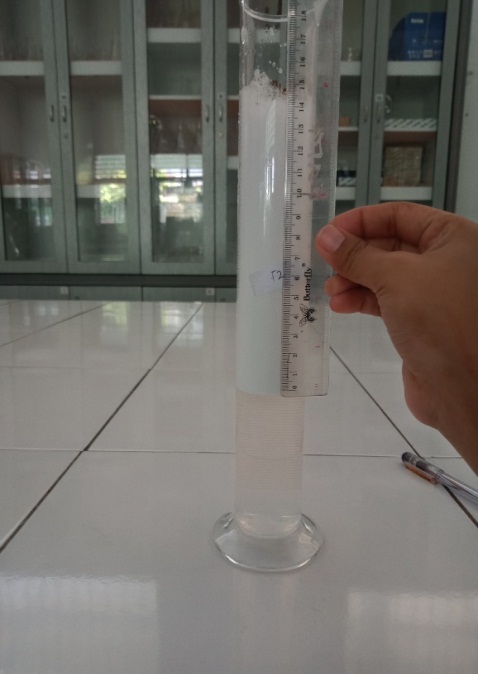 Lampiran 11. Uji Iritasi SukarelawanBlanko (F0) 				Setelah 24 jam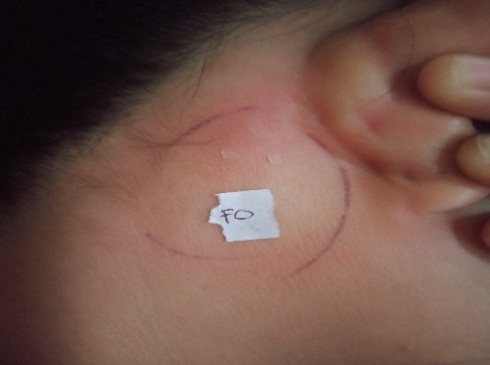 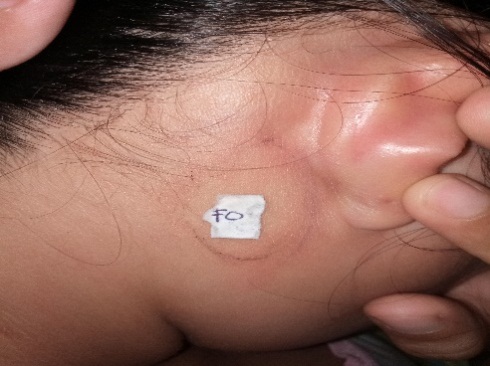 Formula 1				Setelah 24 jam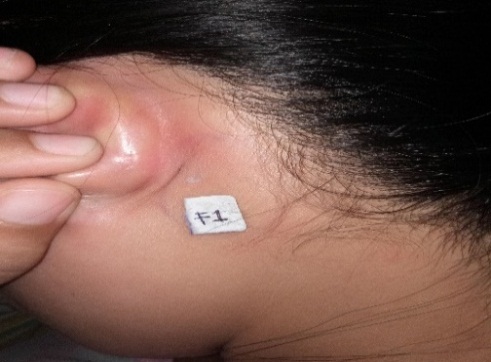 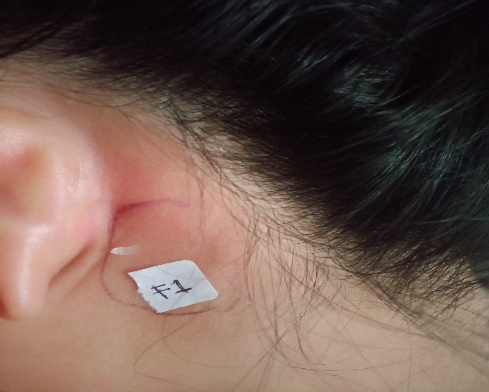 Formula 2				Setelah 24 jam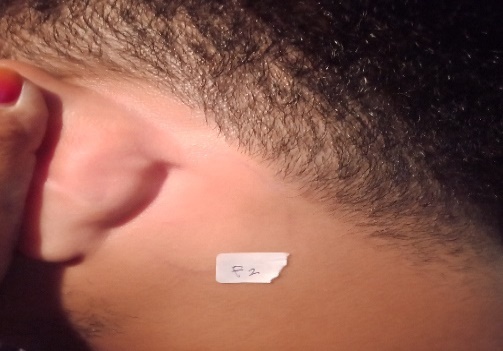 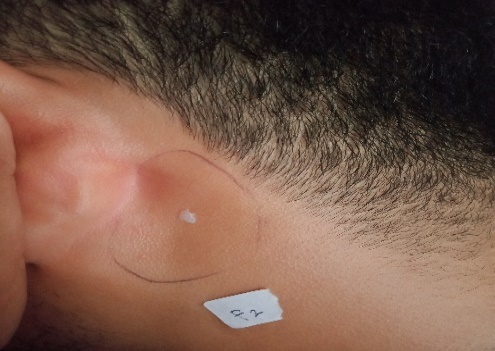 Formula 3				Setelah 24 jam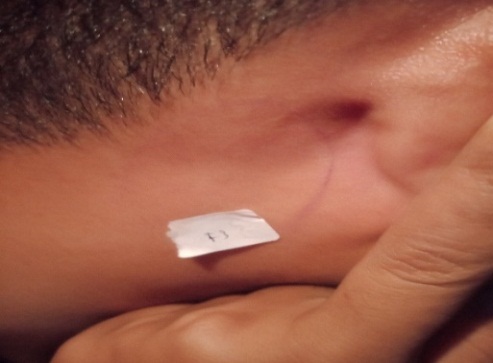 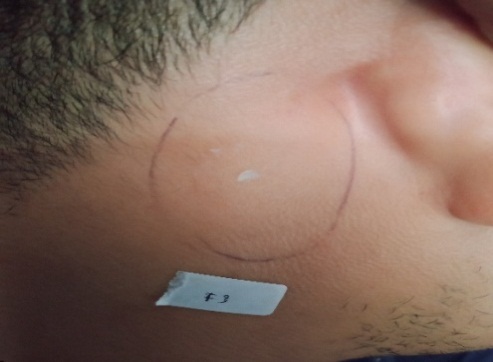 Lampiran 12.	Alat Viskometer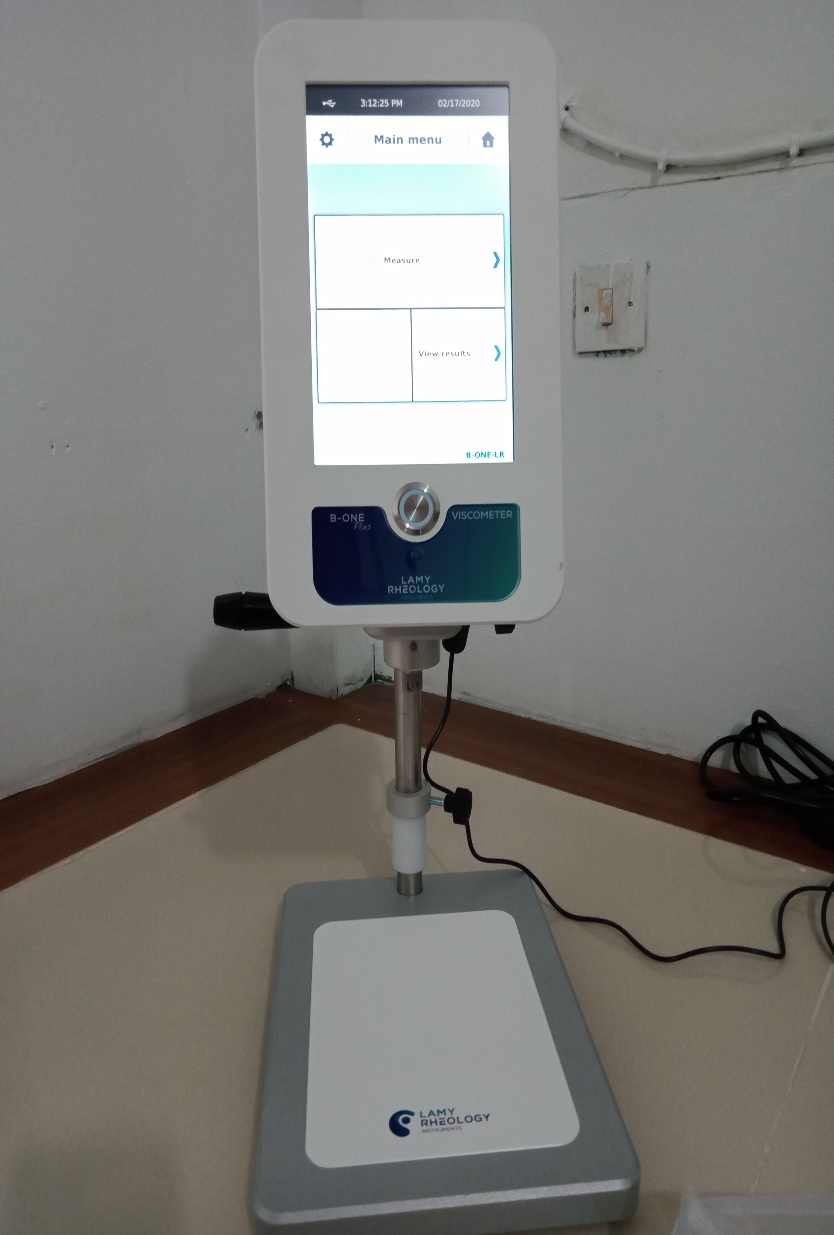 Lampiran 13.	Bagan Alir Pengujian Asam Lemak BebasLampiran 14.	Bagan Alir Bilangan AsamLampiran 15.	Bagan Alir Bilangan PenyabunanLampiran 16.  Bagan Alir Pemurnian Karbon AktifLampiran 17.	Bagan Alir Pembuatan Sabun Padat Minyak Hasil Pemurnian Karbon AktifLampiran 18.	Bagan Alir Pengujian Kadar AirLampiran 19.	Bagan Alir Pengujian pHLampiran 20.	Bagan Alir Pengujian Tinggi BusaLampiran 21.	Lembar Kusioner Uji Hedonik (kesukaan)Nama	:Tanggal Pengujian	:Jenis Produk	: SabunIntruksi	: Nyatakan Penilaian Anda Sesuai KriteriaKriteria : : Sangat Tidak Suk: Tidak suka: Agak suka: Suka: Sangat SuLampiran 22. Tabel Hasil Uji Kesukaan (hedonik)Data Uji Kesukaan Pada TeksturLampiran 22. (Lanjutan)Data Uji Kesukaan Pada AromaLampiran 22. (Lanjutan)Data Uji Kesukaan Pada WarnaLampiran 22. (Lanjutan)Data Uji Kesukaan Pada BusaLampiran 22. (Lanjutan)Data Uji Kesukaan Pada TampilanLampiran 23.	Hasil Uji Intrtval Nilai KesukaanNilai Kesukaan Tekstur Formula Blanko ( Sediaan Tanpa Sari Melon)Lampiran 23. (lanjutan)= 0,4774Rentang nilai kesukaan dari parameter tekstur formula blanko (F0) sediaan sabun padat bahn dasa minyak pemurnian karbon aktif minyak jelantah : = Nilai rata-rata (  ) – 0,4774 ≥ µ Nilai rata-rata (  ) + 0,4774= 2,8 – 0,4774 ≥ µ 2,8 + 0,4774= 3,9226 ≥ µ 4,8774 Dengan cara yang sama dihitung nilai rata-rata, nilai standar deviasi dan nilai rentang kesukaan untu F0,F1,F2 dan F3 terhadap uji kesukaan pada tekstur, Aroma, Wrna, Busa, dan Tampilan, Adapun Datanya dapat dilihat dalam tabel beruikut:Lampiran 23. (lanjutan)Data Nilai rata-rata, Standar Deviasi dan Nilai Kesukaan Pada Segi TeksturData Nilai Rata-rata Standar Deviasi dan Nilai Kesukaan Pada Segi AromaData Nilai Rata-rata Standar Deviasi dan Nilai Kesukaan Pada Segi warnaLampiran 23. (lanjutan)Data Nilai Rata-rata Standar Deviasi dan Nilai Kesukaan Pada Segi BusaData Nilai Rata-rata Standar Deviasi dan Nilai Kesukaan Pada Segi TampilanFormulaParameterParameterParameterParameterParameterFormulaTeksturAromaWarnaBusaTampilanF0F1F2F3PanelisData Hasil Uji Kesukaan Tekstur dari sediaanData Hasil Uji Kesukaan Tekstur dari sediaanData Hasil Uji Kesukaan Tekstur dari sediaanData Hasil Uji Kesukaan Tekstur dari sediaanData Hasil Uji Kesukaan Tekstur dari sediaanData Hasil Uji Kesukaan Tekstur dari sediaanData Hasil Uji Kesukaan Tekstur dari sediaanData Hasil Uji Kesukaan Tekstur dari sediaanPanelisF0F0F1F1F2F2F3F3PanelisKodeNilaiKodeNilaiKodeNilaiKodeNilai1SS5S4S4S42S4S4AS3S43S4AS3AS3AS34SS5AS3AS3AS35S4AS3AS3AS36S4S4S4AS37S4S4S4AS38S4AS3S4S49S4AS3S4S410S4AS3TS2S411S4AS3S4S412SS5AS3S4S413SS5AS3AS3S414SS5S4TS2S415S4S4S4S416SS5S4AS3S417S4S4S4S418S4S4S4AS319S4S4AS3TS220S4AS3S4TS221SS5S4S4TS222SS5S4AS3AS323SS5AS3TS2AS324SS5AS3S4AS325S4S4S4AS326S4S4S4AS327S4AS3S4AS328S4S4AS3S429SS5S4AS3S430SS5S4AS3S4PanelisData Hasil Uji Kesukaan Tekstur dari sediaanData Hasil Uji Kesukaan Tekstur dari sediaanData Hasil Uji Kesukaan Tekstur dari sediaanData Hasil Uji Kesukaan Tekstur dari sediaanData Hasil Uji Kesukaan Tekstur dari sediaanData Hasil Uji Kesukaan Tekstur dari sediaanData Hasil Uji Kesukaan Tekstur dari sediaanData Hasil Uji Kesukaan Tekstur dari sediaanPanelisF0F0F1F1F2F2F3F3PanelisKodeNilaiKodeNilaiKodeNilaiKodeNilai1S4S4S4S42S4S4S4AS33S4AS3S4AS34AS3S4S4S45AS3AS3S4S46AS3S4S4S47AS3AS3S4S48AS3AS3AS3AS39S4AS3AS3S410S4S4S4S411S4S4AS3TS212AS3S4S4AS313S4S4AS3TS214AS3AS3AS3S415S4AS3S4S416S4AS3S4AS317AS3AS3S4TS218S4AS3AS3TS219S4S4AS3TS220AS3S4AS3TS221S4S4S4AS322AS3S4S4S423S4S4TS2S424S4S4TS2S425S4S4TS2AS326S4S4S4S427S4AS3S4S428S4S4TS2S429S4S4AS3AS330S4S4AS3AS3PanelisData Hasil Uji Kesukaan Tekstur dari sediaanData Hasil Uji Kesukaan Tekstur dari sediaanData Hasil Uji Kesukaan Tekstur dari sediaanData Hasil Uji Kesukaan Tekstur dari sediaanData Hasil Uji Kesukaan Tekstur dari sediaanData Hasil Uji Kesukaan Tekstur dari sediaanData Hasil Uji Kesukaan Tekstur dari sediaanData Hasil Uji Kesukaan Tekstur dari sediaanPanelisF0F0F1F1F2F2F3F3PanelisKodeNilaiKodeNilaiKodeNilaiKodeNilai1SS5S4S4AS32SS5S4S4AS33SS5S4S4AS34SS5AS3S4AS35SS5AS3S4AS36SS5S4AS3S47S4S4AS3S48S4AS3S4S49S4AS3S4TS210S4AS3S4TS211SS5AS3S4TS212SS5S4S4AS313S4S4S4AS314SS5S4S4AS315SS5S4AS3AS316S4S4AS3S417S4AS3S4S418S4S4S4S419SS5S4S4S420S4S4S4S421S4S4S4AS322S4S4S4AS323SS5S4AS3AS324SS5S4AS3S425SS5S4AS3S426SS5S4AS3S427SS5S4S4AS328S4AS3S4S429SS5AS3AS3AS330S4S4AS3AS3PanelisData Hasil Uji Kesukaan Tekstur dari sediaanData Hasil Uji Kesukaan Tekstur dari sediaanData Hasil Uji Kesukaan Tekstur dari sediaanData Hasil Uji Kesukaan Tekstur dari sediaanData Hasil Uji Kesukaan Tekstur dari sediaanData Hasil Uji Kesukaan Tekstur dari sediaanData Hasil Uji Kesukaan Tekstur dari sediaanData Hasil Uji Kesukaan Tekstur dari sediaanPanelisF0F0F1F1F2F2F3F3PanelisKodeNilaiKodeNilaiKodeNilaiKodeNilai1AS3AS3AS3AS32S4S4S4AS33AS3S4SS5S44AS3S4SS5AS35AS3S4SS5S46S4AS3S4S47S4AS3S4AS38S4S4S4AS39S4S4SS5AS310S4AS3SS5S411S4AS3SS5S412S4AS3SS5S413S4S4S4AS314S4S4S4S415AS3S4S4S416AS3S4S4AS317AS3S4S4S418AS3S4SS5S419AS3S4SS5S420S4S4SS5AS321S4S4SS5AS322S4AS3SS5AS323AS3SS5S4S424AS3SS5S4S425AS3AS3S4AS326AS3S4SS5AS327AS3SS5SS5S428S4SS5SS5S429S4SS5SS5S430S4SS5S3S4PanelisData Hasil Uji Kesukaan Tekstur dari sediaanData Hasil Uji Kesukaan Tekstur dari sediaanData Hasil Uji Kesukaan Tekstur dari sediaanData Hasil Uji Kesukaan Tekstur dari sediaanData Hasil Uji Kesukaan Tekstur dari sediaanData Hasil Uji Kesukaan Tekstur dari sediaanData Hasil Uji Kesukaan Tekstur dari sediaanData Hasil Uji Kesukaan Tekstur dari sediaanPanelisF0F0F1F1F2F2F3F3PanelisKodeNilaiKodeNilaiKodeNilaiKodeNilai1SS5S4S4S42SS5S4AS3S43S4S4AS3S44S4S4AS3S45SS5S4S4S46S4SS5S4AS37S4S4S4AS38SS5AS3AS3AS39SS5S4S4AS310SS5SS5S4AS311S4SS5S4S412SS5SS5S4S413SS5AS3SS5AS314SS5AS3AS3S415S4AS3AS3S416S4S4S4AS317S4AS3S4AS318S4S4S4AS319SS5S4AS3AS320S4S4S4S421S4AS3S4S422SS5S4AS3S423SS5S4AS3AS324SS5AS3AS3AS325SS5S4S4AS326S4S4S4S427S4AS3AS3S428SS5S4AS3S429SS5S4S4S430SS5AS3S4S4panelisHasil Uji Kesukaan Tekstur Pda PanelisHasil Uji Kesukaan Tekstur Pda PanelisHasil Uji Kesukaan Tekstur Pda PanelisHasil Uji Kesukaan Tekstur Pda PanelispanelisKodeNilai kesukaan (ⅺ)(ⅺ - )(ⅺ-)1SS50,60,362S40,40,163S40,40,164SS50,60,365S40,40,166S40,40,167S40,40,168S40,40,169S40,40,1610S40,40,1611S40,40,1612SS50,60,3613SS50,60,3614SS50,60,3615S40,40,1616SS50,40,1617S40,40,1618S40,40,1619S40,40,1620S40,40,1621SS50,60,3622SS50,60,3623SS50,60,3624SS50,60,3625S40,40,1626S40,40,1627S40,40,1628S40,40,1629SS50,60,3630SS50,60,36Nilai rata-rataNilai rata-rata4,4)26,64Formula blankoFormula 1Formula 2Formula 3Rata-rata nilai kesukaan4,63,64,43,4Standar Deviasi0,47740,84230,84520,8837Rentang Nilai Keesukaan3,9226 Sampai 4,87742,7577 sampai 4,44233,5548 sampai 5,24522,5163 sampai 4,2837Formula blankoFormula 1Formula 2Formula 3Rata-rata nilai kesukaan3,63,63,43,3Standar Deviasi0,83950,76400,63620,8803Rentang Nilai Keesukaan2,7605Sampai4,43952,926Sampai4,2742,7638Sampai4,03622,4197Sampai4,1803Formula blankoFoemula 1Formula 2Formula 3Rata-rata nilai kesukaan4,53,53,73,3Standar Deviasi0,85090,85090,80530,8448Rentang Nilai Keesukaan3,9191Sampai5,35092,6491 Samapi4,35092,8847Sampai4,50532,4552Sampai4,1448Formula blankoFormula 1Formula 2Formula 3Rata-rata nilai kesukaan3,43,94,53,5Standar Deviasi0,82400,8700,85090,8509Rentang Nilai Keesukaan2,576Sampai4,2243,053Sampai4,7473,6491Sampai5,35092,6491Sampai4,3509Formula blankoFormula 1Formula 2Formula 3Rata-rata nilai kesukaan4,63,73,63,8Standar Deviasi0,85650,81810,85630,8104Rentang Nilai Keesukaan3,7435Sampai5,45632,8819Sampai4,51812,7546Sampai4,44522,9896Sampai4,2104